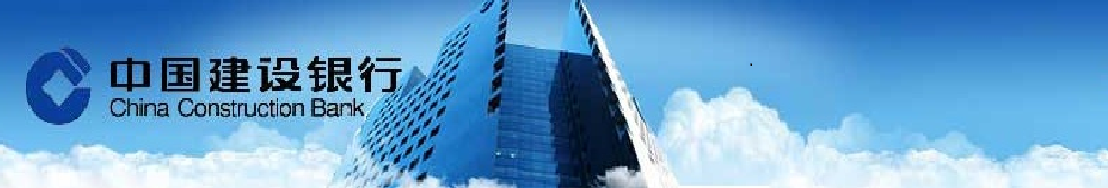 世界銀行周二發布最新的全球經濟展望報告，稱全球經濟成長可能略有加快，因油價和商品價格反彈，緩和了新興市場商品出口國的壓力，且巴西和俄羅斯的經濟衰退告終。世行預計，今年全球實質國內生產總值(GDP)成長2.7%，去年成長2.3%，為金融危機後的低水平。中國銀監會周二稱，今年將嚴控不良貸款風險，加大風險隱患排查力度；開展監管套利、空轉套利、關聯套利的“三套利”專項治理，嚴肅查處一批違法違規問題，使查處真正成為監管利劍。銀監會網站發布的2017年全國銀行業監督管理工作會議新聞稿並指出，穩妥開展市場化債轉股，嚴禁將“僵尸企業”等作為市場化債轉股對象；嚴防地方政府融資平台貸款風險，並分類實施房地產金融調控外匯市場    台幣兌美元週二收盤升破32元整數關卡，創近一個月新高；受日圓、韓元等亞幣勁升激勵，且外資淨匯入數千萬美元，午後台幣升幅擴增，收升逾1角，終止連二貶。美元走弱，昨天日圓兌美元強彈並攻克116關卡，韓元亦衝破1,200整數大關，勁升逾1%，帶動台幣升值，衝破32元整數關卡。短線台幣可能跟隨國際盤變化，將觀察重點放在美元走勢，及外資匯入力道強弱。預計今日成交區間在31.900~32.100。貨幣市場    台灣銀行間短率周二主要區間下移。市場資金寬鬆依舊，為求順利去化，大型銀行帶頭調降買票與一周拆款利率，但需求依然不振。人民幣市場波動劇烈，隔拆利率在1.50%-5.50%，一年天期cnh swap落在 2,800 -3,130。債券市場   週二美國無重要數據公布，市場缺乏經濟數據引導與觀望明日川普首場新聞發布會，美債利率近期維持震盪走勢，終場10年期利率上揚1.1bps收2.376%；30年期利率上揚1bps收2.968%，今日市場無數據公佈，明日新聞發布會前，美債10年券將於2.40%下方震盪，操作暫以區間操作為宜。期貨市場        週二離岸人民幣續貶，貶破6.90關卡。經過連三天大貶，人民幣目前已經回吐之前三分之二的升值幅度，估計再貶空間有限。市場關注本周美國準總統川普的就任前演說，預料再無更多實質利多出現前，美元應會在102水位整理。離岸人民幣換匯點續跌，一個月430(-230)，一年2920(-335)。期貨週二成交731口，成交約當金額0.26億美金，留倉口數4123口，約當留倉金額1.32億美金。Economic Data免責聲明本研究報告僅供本公司特定客戶參考。客戶進行投資決策時，應審慎考量本身之需求、投資風險及風險承壓度，並就投資結果自行負責，本公司不作任何獲利保證，亦不就投資損害負任何法律責任。本研究報告內容取材自本公司認可之來源，但不保證其完整性及精確性、該報告所載財務資料、預估及意見，係本公司於特定日期就現有資訊所作之專業判斷，嗣後變更時，本公司將不做預告或更新；本研究報告內容僅供參考，未盡完善之處，本公司恕不負責。除經本公司同意，不得將本研究報告內容複製、轉載或以其他方式提供予其他第三人。FXLastHighLowUSD/TWD31.94832.0931.898USD/CNY6.92156.93256.9215USD/CNH6.91036.91296.8678USD/JPY115.77116.34115.2EUR/USD1.05541.06271.0551AUD/USD0.73680.73850.7331Interest RateInterest RateLastChgTW O/NTW O/N0.16-0.05TAIBOR 3MTAIBOR 3M0.6592-0.00011CNT TAIBOR 3MCNT TAIBOR 3M8.414-1.188CNT TAIBOR 1YCNT TAIBOR 1Y6.314-0.322TW IRS 3YTW IRS 3Y0.91250.009TW IRS 5YTW IRS 5Y1.150.011TW 5Y BONDTW 5Y BOND0.8240.002TW 10Y BONDTW 10Y BOND1.155-0.0025SHIBOR O/NSHIBOR O/N2.0960.002SHIBOR 1MSHIBOR 1M3.53140.0576SHIBOR 3MSHIBOR 3M3.55260.0374CN 7Y BONDCN 7Y BOND3.153-0.021CN 10Y BONDCN 10Y BOND3.1890.013USD LIBOR O/NUSD LIBOR O/N0.6930.002USD LIBOR 3MUSD LIBOR 3M1.01480.00472USD 10Y BONDUSD 10Y BOND2.37570.0183USD 30Y BONDUSD 30Y BOND2.96760.0145CommodityCommodityLastChgBRENTBRENT53.640.13WTIWTI50.820.14GOLDGOLD1187.88-0.45StockStockLastChgDow JonesDow Jones19855.53-31.85NasdaqNasdaq5551.81820S&P 500S&P 5002268.90DAXDAX11583.319.31SSEASSEA3320.532-10.04HISHIS22744.8571.16TAIEXTAIEX9349.64-6.09Nikkei 225Nikkei 22519301.4467.08KOSPIKOSPI2045.1217.24Source: BloombergSource: BloombergSource: BloombergSource: BloombergDate CountryEventPeriodSurveyActualPrior01/10US消費信貸Nov$18.400b$24.532b$16.018b01/10CHCPI(年比)Dec2.20%2.10%2.30%01/10CHPPI(年比)Dec4.60%5.50%3.30%01/10USJOLTS職缺Nov55005522553401/11USMBA 貸款申請指數6-Jan----0.10%01/11-01/15CH貨幣供給M0年比Dec7.00%--7.60%01/11-01/15CH貨幣供給M1年比Dec22.00%--22.70%01/11-01/15CH貨幣供給M2(年比)Dec11.40%--11.40%01/11-01/15CH社會融資(人民幣)Dec1300.0b--1740.0b01/11-01/15CHNew Yuan Loans CNYDec676.8b--794.6b